Table 1S. The scoring system published by Amin et al. (2012) ˙[44]was applied to assess the degree of LMH monolayer destruction.1 Scoring system for the degree of LMH monolayer destruction Abbreviaaitions: EPB= entomopathogenic bacteria with anticrobial and cytopathogenic potential.Supplementary Material to Results 2.2.2. The Second Experiment See details in the article. Score:Table S1. Stocks solutions and dilutions, and dilutions of EMA and EMC  CFCMs.Table S2. Results (Scores) of Experiment 2.SCORESSCORESSCORESSCORESSCORESScoreScore0012340intact monolayer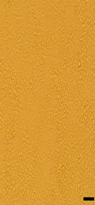 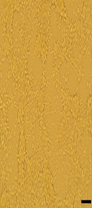 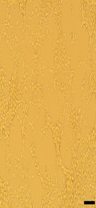 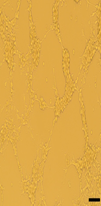 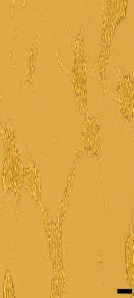 1up to 25%of the monolayer destructed225-50%of the monolayer destructed350-75%of the monolayer destructed4more than 75%of the monolayer destructed0an intact monolayer of LMH cells1up to 25% of the monolayer destructedup to 25% of the monolayer destructedup to 25% of the monolayer destructed225-50% of the monolayer destructed25-50% of the monolayer destructed350-75% of the monolayer destructed50-75% of the monolayer destructedmore than 75% of the monolayer destructedmore than 75% of the monolayer destructedmore than 75% of the monolayer destructedDilutionsEMA 80%EMC 60%1:2.532%24%1:516%12%1:7.510.63%7.97%1:108%6%1:253.2%2.4%1:501.6%1.2%1:751.063%0.797%1:1000.8%0.6%Sample24 h48 h72 h96 hOriginal (unchanged) media in which the cell layer had developedRPMI1640+10%FKS+0,5% ABOriginal (unchanged) media in which the cell layer had developedRPMI1640+10%FKS+0,5% ABA0000Original (unchanged) media in which the cell layer had developedRPMI1640+10%FKS+0,5% ABOriginal (unchanged) media in which the cell layer had developedRPMI1640+10%FKS+0,5% ABB0000Fresh media (original media replaced by fresh RPMI1640+10%FKS+0,5% AB)Fresh media (original media replaced by fresh RPMI1640+10%FKS+0,5% AB)A0000Fresh media (original media replaced by fresh RPMI1640+10%FKS+0,5% AB)Fresh media (original media replaced by fresh RPMI1640+10%FKS+0,5% AB)B0000Original media replaced by EMA 80% 1:2.5 Original media replaced by EMA 80% 1:2.5 A4444Original media replaced by EMA 80% 1:2.5 Original media replaced by EMA 80% 1:2.5 B4444EMA 80% 1:5EMA 80% 1:5A3444EMA 80% 1:5EMA 80% 1:5B3344EMA 80% 1:7.5EMA 80% 1:7.5A2244EMA 80% 1:7.5EMA 80% 1:7.5B2233EMA 80% 1:10EMA 80% 1:10A1222EMA 80% 1:10EMA 80% 1:10B1222EMA 80% 1:25EMA 80% 1:25A1100EMA 80% 1:25EMA 80% 1:25B1100EMA 80% 1:50EMA 80% 1:50A1100EMA 80% 1:50EMA 80% 1:50B1111EMA 80% 1:75EMA 80% 1:75A1100EMA 80% 1:75EMA 80% 1:75B1110EMA 80% 1:100EMA 80% 1:100A1100EMA 80% 1:100EMA 80% 1:100B1110EMC 60% 1:2.5EMC 60% 1:2.5A2344EMC 60% 1:2.5EMC 60% 1:2.5B2344EMC 60% 1:5EMC 60% 1:5A1122EMC 60% 1:5EMC 60% 1:5B1122EMC 60% 1:7.5EMC 60% 1:7.5A1122EMC 60% 1:7.5EMC 60% 1:7.5B1122EMC 60% 1:10EMC 60% 1:10A1122EMC 60% 1:10EMC 60% 1:10B1122EMC 60% 1:25EMC 60% 1:25A1100EMC 60% 1:25EMC 60% 1:25B1100EMC 60% 1:50EMC 60% 1:50A1100EMC 60% 1:50EMC 60% 1:50B1110EMC 60% 1:75EMC 60% 1:75A1100EMC 60% 1:75EMC 60% 1:75B1100EMC 60% 1:100EMC 60% 1:100A0000EMC 60% 1:100EMC 60% 1:100B0000